教師教學成長社群計畫申請表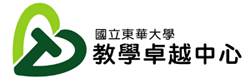 第一部分  基本資料                                 申請日期：    年     月     日社群助理資訊請盡量於申請時確認，若暫無相關人選，亦可於申請通過後補充告知。每一社群至少三人(含)以上，須推舉一位專任教師擔任召集人並已知悉每位教師僅得擔任一社群計畫之召集人，不得重覆擔任。第二部分　整體計畫內容※說明：第二部分撰寫內文請以標楷體/ Times New Roman，12字型大小填寫，單行間距，以不超過四頁為原則。頁面不敷使用請自行增減。壹、預期理念、目標與方式一、請說明預期理念與目標二、請說明預期進行方式根據社群預期進行方式勾選(可複選)請根據上面勾選說明社群進行方式貳、預期社群活動規劃※說明：請依照上述進行方式說明該社群預計重要活動規劃，建議穿插不同活動型態進行。每個月（可不含寒暑假）至少進行一次集會。參、預期成果【質化指標】運用○○○教學法於本學期大學部○○○課程中○○○產業參訪帶○○位學生參加○○○競賽【量化指標】社群會議○○次，參與總人數○○位產業參訪○○次○○位社群成員運用○○○於課程中帶學生參加○○○競賽學生參與課程、活動產出實習報告或作品達○○%發表○○篇學術論文獲得獎勵事蹟○○項第三部分　經費預算表社群計畫補助以社群經常之教學相關業務費用為主，每社群之補助額度最多以四萬元為原則。經費預算表明細請述明清楚，加總數據請務必正確無誤。如加總數據有問題之申請案，將退還申請者重新填報。活動費用的編列請力求合理，並須配合活動性質及活動時間長短。費用以補助社群成員活動為原則，請避免編列參與學生或其他非社群社員之活動費用。經費預算總表分項活動預算表 (新臺幣/元) ※說明：總預算表之經費項目及金額可大於分項活動預算表。例如某社群某月沒有辦理活動，但仍有請工讀同仁協助報帳、上傳報告的工作，則該月將會有額外的工讀費用支出。請社群全數成員確認下述內容並請署名確認：※說明：申請表電子檔案可先寄送申請，紙本請於104/11/9 (一)前以公文傳遞至教學卓越中心。□已瞭解「國立東華大學教學卓越中心教師成長社群實施辦法」並依據辦法內容申請。□依據辦法規範，每位教師僅得擔任一社群計畫之召集人，不得重覆擔任。  同時本社群並未重覆申請相關同性質社群計畫及獲得補助。教學卓越中心教師教學成長社群承辦人連絡資訊承辦人：教學卓越中心助理 陳玉葉聯絡電話：(03)863-2590電子郵件：yyc@mail.ndhu.edu.tw教學資源網：http://teaching.ndhu.edu.tw/bin/home.php教師教學成長社群網：http://teaching.ndhu.edu.tw/files/11-1095-9680.php計畫年度：104年度計畫年度：104年度計畫年度：104年度計畫年度：104年度計畫年度：104年度計畫年度：104年度計畫年度：104年度計畫年度：104年度申請序號： (請勿填寫本區)申請序號： (請勿填寫本區)申請序號： (請勿填寫本區)申請序號： (請勿填寫本區)社群名稱                  教師教學成長社群                  教師教學成長社群                  教師教學成長社群                  教師教學成長社群                  教師教學成長社群                  教師教學成長社群                  教師教學成長社群                  教師教學成長社群                  教師教學成長社群                  教師教學成長社群                  教師教學成長社群社群類別說明：請務必擇一類別進行主題式學習說明：請務必擇一類別進行主題式學習說明：請務必擇一類別進行主題式學習說明：請務必擇一類別進行主題式學習說明：請務必擇一類別進行主題式學習說明：請務必擇一類別進行主題式學習說明：請務必擇一類別進行主題式學習說明：請務必擇一類別進行主題式學習說明：請務必擇一類別進行主題式學習說明：請務必擇一類別進行主題式學習說明：請務必擇一類別進行主題式學習執行時間104年12月1日 至 105年12月31日104年12月1日 至 105年12月31日104年12月1日 至 105年12月31日104年12月1日 至 105年12月31日104年12月1日 至 105年12月31日104年12月1日 至 105年12月31日104年12月1日 至 105年12月31日104年12月1日 至 105年12月31日104年12月1日 至 105年12月31日104年12月1日 至 105年12月31日104年12月1日 至 105年12月31日召集人姓名姓名電子郵件信箱電子郵件信箱電子郵件信箱召集人單位別單位別院　　　　　　　系(所) 院　　　　　　　系(所) 院　　　　　　　系(所) 院　　　　　　　系(所) 院　　　　　　　系(所) 院　　　　　　　系(所) 職稱召集人聯絡電話聯絡電話辦公室：          　　　    手機：辦公室：          　　　    手機：辦公室：          　　　    手機：辦公室：          　　　    手機：辦公室：          　　　    手機：辦公室：          　　　    手機：辦公室：          　　　    手機：辦公室：          　　　    手機：辦公室：          　　　    手機：召集人社群助理資訊社群助理資訊姓名：　　　　　　電子郵件信箱：電話：　　　　　　協助事項簡述：例如報帳工作姓名：　　　　　　電子郵件信箱：電話：　　　　　　協助事項簡述：例如報帳工作姓名：　　　　　　電子郵件信箱：電話：　　　　　　協助事項簡述：例如報帳工作姓名：　　　　　　電子郵件信箱：電話：　　　　　　協助事項簡述：例如報帳工作姓名：　　　　　　電子郵件信箱：電話：　　　　　　協助事項簡述：例如報帳工作姓名：　　　　　　電子郵件信箱：電話：　　　　　　協助事項簡述：例如報帳工作姓名：　　　　　　電子郵件信箱：電話：　　　　　　協助事項簡述：例如報帳工作姓名：　　　　　　電子郵件信箱：電話：　　　　　　協助事項簡述：例如報帳工作姓名：　　　　　　電子郵件信箱：電話：　　　　　　協助事項簡述：例如報帳工作成員資料姓名姓名單位別單位別職稱電話電話電話電話電子郵件信箱電子郵件信箱成員資料1院系(所)院系(所)辦公室：手機：辦公室：手機：辦公室：手機：辦公室：手機：成員資料2院系(所)院系(所)辦公室：手機：辦公室：手機：辦公室：手機：辦公室：手機：成員資料3院系(所)院系(所)辦公室：手機：辦公室：手機：辦公室：手機：辦公室：手機：成員資料4院系(所)院系(所)辦公室：手機：辦公室：手機：辦公室：手機：辦公室：手機：成員資料5院系(所)院系(所)辦公室：手機：辦公室：手機：辦公室：手機：辦公室：手機：成員資料6院系(所)院系(所)辦公室：手機：辦公室：手機：辦公室：手機：辦公室：手機：成員資料7院系(所)院系(所)辦公室：手機：辦公室：手機：辦公室：手機：辦公室：手機：□已確認上述內容皆填妥。□已確認上述內容皆填妥。□已確認上述內容皆填妥。□已確認上述內容皆填妥。□已確認上述內容皆填妥。□已確認上述內容皆填妥。□已確認上述內容皆填妥。□已確認上述內容皆填妥。□已確認上述內容皆填妥。□已確認上述內容皆填妥。□已確認上述內容皆填妥。□已確認上述內容皆填妥。□經驗分享□教學媒體研發□教學觀摩□行動研究□案例教學□評量尺規(Rubrics)研發□教學諮詢□創新教學□讀書會□實務研討□數位課程□其他____　　　　社群進行方式時間規劃重要活動規劃與會者規劃例■ 經驗分享預計10月上旬 (約10/03 )，12:00–14:00， 約2小時。邀請校外講者至校內進行經驗分享與交流，預計舉辦一場次。主持：○○○教授講者：○○大學○○系○○教授與會：全組社員例■ 教學觀摩預計11月下旬 (約11/15 )，12:00–14:00， 約2小時。邀請校內資深教師進行教學觀摩活動，預計舉辦一場次。主持：○○○教授講者：○○大學○○系○○教授與會：全組社員召集人：社群成員人數：計畫名稱：教師教學成長社群申請額度：經費項目經費項目計畫經費明細計畫經費明細計畫經費明細計畫經費明細經費項目經費項目單價(新臺幣/元)數量總價(新臺幣/元)說明業務費業務費業務費業務費業務費業務費合計合計場次時間/地點活動主題經費預算及明細經費預算及明細經費預算及明細經費預算及明細經費預算及明細合計場次時間/地點活動主題社群活動膳食費專題講座鐘點費講師交通/住宿費工讀金印刷費合計1234567合計合計合計召集人：＿＿＿＿＿＿(簽章)(計畫申請人)   召集人單位主管：＿＿＿＿＿＿(簽章)社群成員：＿＿＿＿＿＿＿(簽章)社群成員：＿＿＿＿＿＿＿＿(簽章)社群成員：＿＿＿＿＿＿＿(簽章)社群成員：＿＿＿＿＿＿＿＿(簽章)社群成員：＿＿＿＿＿＿＿(簽章)社群成員：＿＿＿＿＿＿＿＿(簽章)社群成員：＿＿＿＿＿＿＿(簽章)含召集人共計________名社群成員